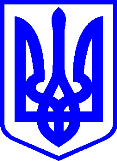 КИЇВСЬКА МІСЬКА РАДАІІ СЕСІЯ ІX СКЛИКАННЯРІШЕННЯ____________№_______________Про реорганізацію закладів професійної(професійно-технічної) освіти Відповідно до статей 104-108 Цивільного кодексу України, пункту 30 частини першої статті 26 Закону України «Про місцеве самоврядування в Україні», статей 5, 20 Закону України «Про професійну (професійно-технічну) освіту», Закону України «Про державну реєстрацію юридичних осіб, фізичних осіб – підприємців та громадських формувань», враховуючи рішення Київської міської ради від 07 липня 2016 року № 575/575 «Про надання згоди на безоплатне прийняття до комунальної власності територіальної громади міста Києва цілісних майнових комплексів», розпорядження виконавчого органу Київської міської ради (Київської міської державної адміністрації) від 18 червня 2021 року № 1403 «Про безоплатне прийняття до комунальної власності територіальної громади міста Києва цілісних майнових комплексів державних закладів професійної (професійно-технічної) освіти», від 13 вересня 2021 року 
№ 1952 «Про безоплатне прийняття до комунальної власності територіальної громади міста Києва цілісного майнового комплексу Державного навчального закладу «Центр професійної освіти технологій та дизайну м. Києва», 
від 11 листопада 2021 року № 2344 «Про затвердження актів приймання-передачі цілісних майнових комплексів державних закладів професійної (професійно-технічної) освіти до комунальної власності територіальної громади міста Києва», від 21 січня 2022 року № 164 «Про затвердження акта приймання-передачі цілісного майнового комплексу Державного навчального закладу «Центр професійної освіти технологій та дизайну м. Києва» до комунальної власності територіальної громади міста Києва (код ЄДРПОУ 05536751)», з метою упорядкування мережі закладів професійної (професійно-технічної) освіти Київська міська радаВИРІШИЛА:1. Реорганізувати Київський професійний ліцей будівництва 
і комунального господарства (код ЄДРПОУ 03069699) шляхом перетворення у комунальний заклад професійної (професійно-технічної) освіти «Київський професійний коледж будівництва і комунального господарства».Встановити, що Комунальний заклад професійної (професійно-технічної) освіти «Київський професійний коледж будівництва і комунального господарства» є правонаступником усього майна, всіх прав та обов’язків Київського професійного ліцею будівництва і комунального господарства 
(код ЄДРПОУ 03069699).2. Реорганізувати Київське вище професійне училище деревообробки (код ЄДРПОУ 02544388) шляхом перетворення у комунальний заклад професійної (професійно-технічної) освіти «Київський професійний технологічний коледж».Встановити, що Комунальний заклад професійної (професійно-технічної) освіти «Київський професійний технологічний коледж» є правонаступником усього майна, всіх прав та обов’язків Київського вищого професійного училища деревообробки (код ЄДРПОУ 02544388).3. Реорганізувати Київське вище професійне училище залізничного транспорту імені В.С. Кудряшова (код ЄДРПОУ 02544371) шляхом перетворення у комунальний заклад професійної (професійно-технічної) 
освіти «Київський професійний коледж залізничного транспорту 
імені В.С. Кудряшова».Встановити, що Комунальний заклад професійної (професійно-технічної) освіти «Київський професійний коледж залізничного транспорту 
імені В.С. Кудряшова» є правонаступником усього майна, всіх прав та обов’язків Київського вищого професійного училища залізничного транспорту 
імені В.С. Кудряшова (код ЄДРПОУ 02544371).4. Реорганізувати Державний навчальний заклад «Київський професійний коледж з посиленою військовою та фізичною підготовкою» 
(код ЄДРПОУ 05536797) шляхом перетворення у комунальний заклад професійної (професійно-технічної) освіти «Київський професійний коледж з посиленою військовою та фізичною підготовкою».Встановити, що Комунальний заклад професійної (професійно-технічної) освіти «Київський професійний коледж з посиленою військовою та фізичною підготовкою» є правонаступником усього майна, всіх прав та обов’язків Державного навчального закладу «Київський професійний коледж 
з посиленою військовою та фізичною підготовкою» (код ЄДРПОУ 05536797).5. Реорганізувати Державний навчальний заклад «Центр професійної освіти технологій та дизайну м. Києва» (код ЄДРПОУ 05536751) шляхом перетворення у комунальний заклад професійної (професійно-технічної) освіти «Київський професійний коледж технологій та дизайну».Встановити, що Комунальний заклад професійної (професійно-технічної) освіти «Київський професійний коледж технологій та дизайну» є правонаступником усього майна, всіх прав та обов’язків Державного навчального закладу «Центр професійної освіти технологій та дизайну 
м. Києва» (код ЄДРПОУ 05536751).6. Встановити, що:6.1. Строк заявлення кредиторами своїх вимог до закладів професійної (професійно-технічної) освіти, що реорганізовуються відповідно до пунктів 1 - 5 цього рішення, становить два місяці з дня оприлюднення повідомлення про рішення щодо їх реорганізації.6.2. Об’єкти та майно, що передано в оперативне управління комунальних закладів професійної (професійно-технічної) освіти, зазначених у пунктах 1 - 5 цього рішення, не підлягають приватизації.7. Віднести комунальні заклади професійної (професійно-технічної) освіти, що зазначені в пунктах 1 - 5 цього рішення, до сфери управління виконавчого органу Київської міської ради (Київської міської державної адміністрації).8. Київському міському голові: 8.1. Здійснити організаційно-правові заходи щодо виконання цього рішення.8.2. Утворити комісії з реорганізації закладів професійної (професійно-технічної) освіти, що реорганізуються, зазначених у пунктах 1 - 5 цього рішення, та затвердити їх персональні склади.8.3. Затвердити передавальні акти закладів професійної (професійно-технічної) освіти, що реорганізуються, відповідно до пунктів 1 - 5 цього рішення. 8.4. Затвердити статути комунальних закладів професійної (професійно-технічної) освіти, зазначених у пунктах 1 - 5 цього рішення.8.5. Забезпечити закріплення на праві оперативного управління за комунальними закладами професійної (професійно-технічної) освіти, зазначених у пунктах 1 - 5 цього рішення, майна закладів професійної (професійно-технічної) освіти, реорганізованих відповідно до пунктів 1 - 5 цього рішення.8.6. Привести у відповідність до цього рішення власні акти.9. Оприлюднити це рішення в установленому порядку.10. Контроль за виконанням цього рішення покласти на постійну комісію Київської міської ради з питань освіти і науки, сім’ї, молоді та спорту та постійну комісію Київської міської ради з питань власності.Київський міський голова                                                         Віталій КЛИЧКОПОДАННЯ:Заступник голови Київської міської державної адміністрації Валентин МОНДРИЇВСЬКИЙДиректор Департаменту освіти і наукиОлена ФІДАНЯННачальник управління персоналу та правового забезпеченняЛариса БІБАПОГОДЖЕНО:Заступник керівника апарату-начальник  юридичного управління  Леся ВЕРЕСПОДАННЯ:Заступник голови Київської міської державної адміністрації Валентин МОНДРИЇВСЬКИЙДиректор Департаменту освіти і наукиОлена ФІДАНЯННачальник управління персоналу та правового забезпеченняЛариса БІБАПОГОДЖЕНО:Перший заступник голови Київської міської державної адміністраціїМикола ПОВОРОЗНИКЗаступник голови Київської міської державної адміністрації з питань здійснення самоврядних питаньМарина ХОНДАДиректор Департаменту комунальної власності м. КиєваАндрій ГУДЗЬЗаступник керівника апарату-начальник  юридичного управління  Леся ВЕРЕСКерівник апаратуДмитро ЗАГУМЕННИЙПостійна комісія Київської міської ради з питань освіти і науки, сім’ї, молоді та спортуГолова СекретарВадим ВАСИЛЬЧУКОлександр СУПРУНПостійна комісія Київської міської ради з питань власностіГоловаСекретарМихайло ПРИСЯЖНЮК Сергій АРТЕМЕНКОВиконувач обов’язків начальника управління правового забезпечення діяльності Київської міської радиВалентина ПОЛОЖИШНИК